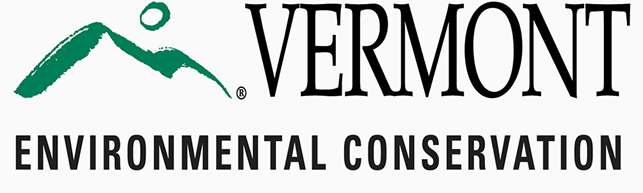     Drinking Water and Groundwater Protection Division 	      MINOR AMENDMENT APPLICATION forGROUNDWATER WITHDRAWAL This application initiates the Drinking Water and Groundwater Protection Division’s review and approval process for a Minor Amendment of a Groundwater Withdrawal.  This form applies to minor amendments to Groundwater Withdrawal Permits, including Public water system Source Water Permits for Bottled/Bulk Water Systems.  Refer to Section 24-410 of the Groundwater Withdrawal Reporting and Permitting Rule for Minor Amendment criteria.      Codes for staff use: C = completed  NR = not required  IR = info. required TBD = to be determined7.  Please identify below only what the minor amendment(s) this application is for:	     (Only provide information for the identified reason for the amendment request.)___ a change to the owner of the source (or for bottled/bulk water, to the ownership or control of                             the source and source isolation zone):             Provide the information requested in #5 above and attach a copy of the parcel deed(s)        showing the ownership change, town filed in, and book and page numbers.___ a change to the Permittee:			          Provide the information requested in #4 above (attach).___ a change to any monitoring required by the permit:Describe what the change(s) to monitoring are/will be (attached), and the rationale for the change.___ a change to the use of the withdrawal:                 Describe the currently permitted use of the groundwater withdrawal and explain the proposed   change in use (attach):___ a decrease in the permitted rate of withdrawal:Requested withdrawal: _______________gallons per day.Provide the reason for the decrease in permitted rate.Describe the place and manner of the return flow for the withdrawn water.Identify the return flow location(s) on an appropriately scaled map.v.	      Estimated yearly amount of water that will not be returned to the watershed where the proposed withdrawal is located:        ____________Gallons.vi.		Develop a conceptual hydrogeologic model of the withdrawal considering the water budget developed (attach).vii.		Delineate the potential Source Protection Area (SPA) and/or the Area of Influence showing pre-existing conditions and the conditions under proposed maximum withdrawal in both plan view and profile view at an appropriate scale, based on the conceptual hydrogeologic model (attach).viii.		Describe how these areas were delineated using the hydrogeologic model (attach).  ___ the replacement of an existing source at the same location, at the same depth, and for the                      same rate of withdrawal:       i.  Provide detailed plans of the proposed source construction, current and proposed (attach).		       ii.  a) Identify proposed and existing withdrawal location(s) on a site map.    b) Identify the withdrawal location(s) on a map showing the subject parcel, the properties         adjoining the parcel, and the delineation of the Source Isolation Zone if one is required (attach).iii. GPS location(s) of the proposed withdrawal point(s), and of the source(s) to be replaced.  Sources shall be located using the NAD 83 format (report in Degrees, Minutes, and Seconds) (attach).___ Other; attach explanation.--------------------------------------------------------------------------------------------------------------I (printed or typed name) _________________________________ hereby certify that the statements and representations made in this document are true and accurate to the best of my knowledge and that I am the owner or have the lawful authority to sign this Groundwater Withdrawal Permit Minor Amendment Application on behalf of the owner.  I consent to employees of the State of Vermont to enter the subject property and conduct all necessary inspections for the purpose of processing this application.__________________________________________	       _______________________Signature of Owner(s) 				    	          DateMINOR AMENDMENT APPLICATION for aGROUNDWATER WITHDRAWAL PERMIT InstructionsApplicant shall provide the following information:1.	The current Permit Number of the Permit to be amended.2.	Town in which the groundwater withdrawal is located.3.	Name of the facility making the groundwater withdrawal and the facility’s Water System Identification number (WSID).4.	The applicant’s name is the entity legally responsible for the groundwater withdrawal, or the person who has legal responsibility to act on the entities behalf.	Mailing address, work phone number, and e-mail of the applicant.5.	The co-applicant is the source owner if the source is owned by an entity other than the applicant, or the person who has legal responsibility to act on the co-applicant’s behalf.  There may be more than one co-applicant.  Attach an additional page if necessary with the following information.	Mailing address, work phone number, and e-mail of the co-applicant.6.	The Consultant is the person who will be performing the technical aspects of evaluating the groundwater withdrawal in conformance with the groundwater withdrawal rules.  Consultant’s name, mailing address, work phone number, and e-mail.Please place a check before the items that this Minor Amendment Application pertains to.Provide the information requested in #5 of the Application and attach a copy of the parcel deed(s)        showing the ownership change, town filed in, and book and page numbers.Provide the information requested in #4 of the Application (attach).Describe what the change(s) to monitoring are/will be (attached), and the rationale for the change.Describe the currently permitted use of the groundwater withdrawal and explain the proposed change in use (attach):For a decrease in permitted withdrawal provide the information required in i – ix to amend the original permit application information.  (NOTE: this Application form is ONLY for requesting a DECREASE in withdrawal amount.  A NEW Groundwater Withdrawal Permit Application is required for an INCREASE in the withdrawal amount.)For replacing the source provide the information required in i – iii to validate minor amendment criteria of the source replacement.For other types of minor amendment requests, provide the rationale and supporting information that may qualify it for a minor amendment.Attach a signed and dated certification by the applicant that they have met all the public notification requirements for a Minor Amendment Application.Attach a list of all persons (name , address, and phone number) which are required to be notified, and verification that each was notified, of the proposed permit amendment.Please send the fee for the Application by US mail to the address shown below, c/o Helen Banevicius.  Please also reference the project name, applicant’s name, and town on the check or money order. The amendment fee is $150.00.This line for Division use only: CodeDate1. Current Permit Number of Permit to be Ammended: 2. Town:3. Facility name:                                                                      WSID #:4. Applicant name:    Mailing address:    Daytime phone:                                       e-mail:               5. Source owner (if different from applicant):    Mailing address:    Daytime phone:                                       e-mail:6. Consultant:    Mailing address:    Daytime phone:                                       e-mail: ix.  Withdrawal information: ix.  Withdrawal information: ix.  Withdrawal information: ix.  Withdrawal information: ix.  Withdrawal information:     Time frame:                                    Peak amount:Average amount: Estimated daily withdrawal:      _____________ gallons_____________ gallons Estimated monthly withdrawal:          _____________ gallons_____________ gallons Estimated yearly withdrawal:             _____________ gallons_____________ gallons8. Attach a signed and dated certification by the applicant that they have met all the public notification requirements for a Minor Amendment Application:9. Attach a list of all persons (name, address, and phone number) which are required to be notified of the proposed permit amendment:10.  Send fee by US mail: Payment by check or money order made payable to the State      of Vermont. (See attached Instructions)